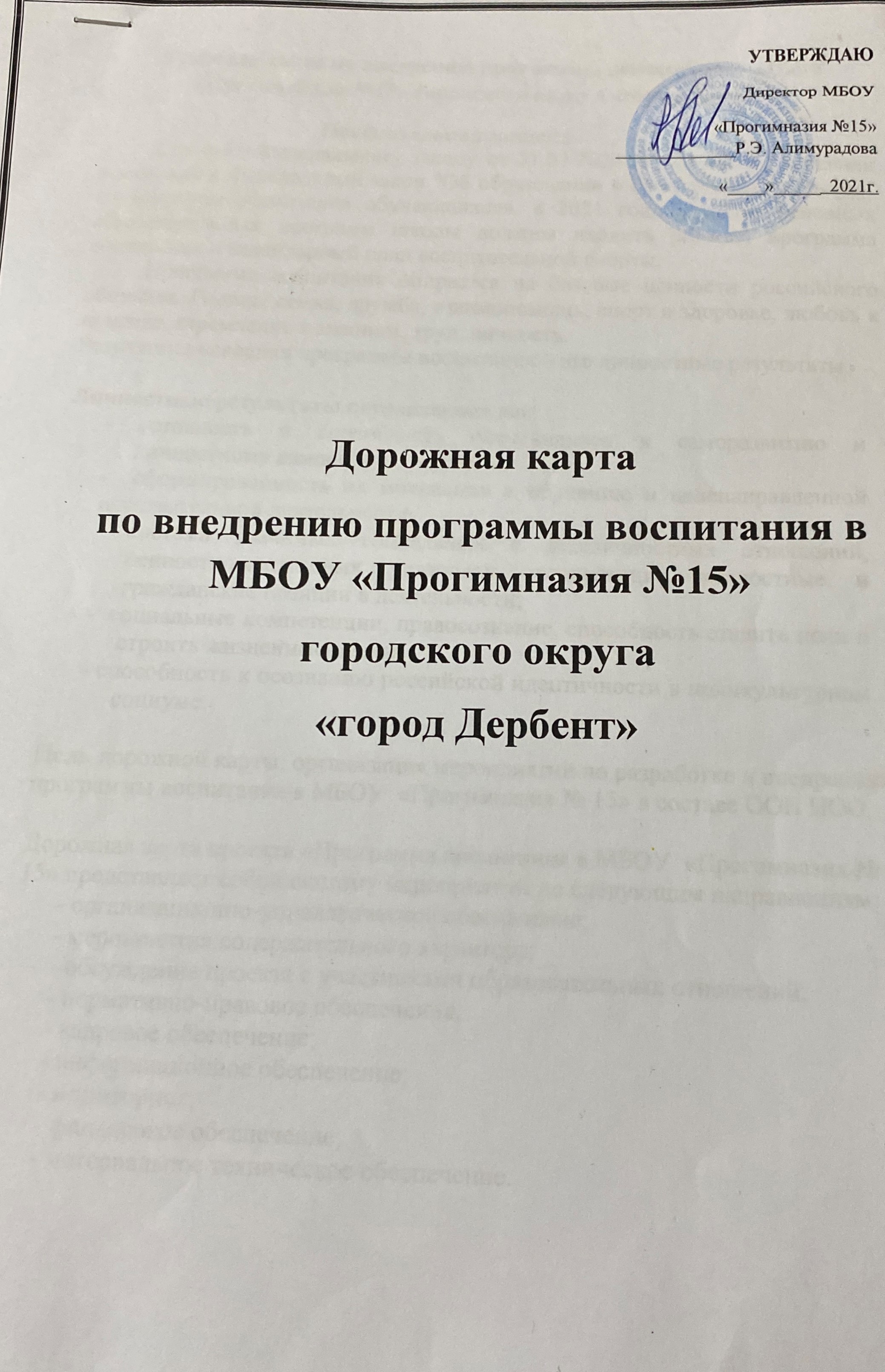 Дорожная карта по внедрению программы воспитания в ОУ городского округа «город Дербент»                             Пояснительная запискаСогласно Федеральному закону от 31.07.2020 № 304-ФЗ «О внесении изменений в Федеральный закон "Об образовании в Российской Федерации" по вопросам воспитания обучающихся», с 2021 года в состав основных образовательных программ школы должны входить рабочая программа воспитания и календарный план воспитательной работы.Программа воспитания опирается на базовые ценности российского общества: Родина, семья, дружба, взаимопомощь, спорт и здоровье, любовь к природе, стремление к знаниям, труд, личность.Результаты освоения программы воспитания – это личностные результаты.    Личностные результаты определяются как:- готовность и способность обучающихся к саморазвитию и личностному самоопределению;-  сформированность их мотивации к обучению и целенаправленной познавательной деятельности;- система значимых социальных и межличностных отношений, ценностно-смысловых установок, отражающих личностные и гражданские позиции в деятельности;-  социальные компетенции, правосознание, способность ставить цели и строить жизненные планы;- способность к осознанию российской идентичности в поликультурном социуме.Цель дорожной карты: организация мероприятий по разработке и внедрению программы воспитания в МБОУ  «Прогимназия № 15» в составе ООП НОО.Дорожная карта проекта «Программа воспитания в МБОУ  «Прогимназия № 15» представляет собой систему мероприятий по следующим направлениям:- организационно-управленческое обеспечение;- мероприятия содержательного характера;- обсуждение проекта с участниками образовательных отношений;- нормативно-правовое обеспечение;- кадровое обеспечение;- информационное обеспечение;- мониторинг;- финансовое обеспечение;      - материальное техническое обеспечение.Этапы реализации дорожной карты проекта «Программа воспитания в МБОУ «Прогимназия № 15 »1-й этап – планирование и подготовка: формирование рабочей группы по работе над проектом программы, проведение педагогического мониторингового исследования (февраль-март 2021 года).2-й этап – разработка проекта программы воспитания (апрель-май 2021 года).3-й этап – нормативно-правовое обеспечение (создание новых и внесение изменений в существующие локальные акты школы, подписание договоров о взаимном сотрудничестве с социальными партнерами) (июль 2021 года).4-й этап – обсуждение и согласование проекта программы с участниками образовательных отношений: педсовет, совет обучающихся, совет родителей (август 2021 года).5-й этап – разработка календарного плана ВР на 2021/2022 учебный год (сентябрь 2021 года).6-й этап – изменение основной образовательной программы: включение программы воспитания в состав ООП по каждому уровню образования (сентябрь 2021).Система мероприятий по реализации дорожной карты проекта 
 «Программа воспитания в  МБОУ «Прогимназия № 15»